We Believe…                                              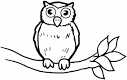 Standards-Based Classroom Instruction *  There is a focus on student learning.*  Expectations are the same for all students.*  Classroom climate is characterized by respectful behaviors, routines, tone, and discourse.*  Learning objectives communicated through standards are expressed through essential questions and learning targets.*  Learning time is maximized for all students.*  Assessments are used to guide and modify instruction.*  Instruction activates students’ prior knowledge and experience, and supplies background knowledge.*  Materials are aligned to students’ varied educational and developmental needs.*  Presentation of content is designed to meet students’ varied educational and developmental needs.*  Depth of content knowledge is evident throughout the presentation of the lesson.*  Instruction includes a range of techniques such as direct instruction, facilitation, inquiry,and modeling.*  Lesson tasks and guiding questions lead students to engage in a process of application, analysis, synthesis, and evaluation.*  The teacher paces the lesson to ensure that all students are actively engaged.*  Standards-Based Classroom Instruction is integral to the success of our staff and students.Laurens County Schools, Dublin, Georgia     May 2017